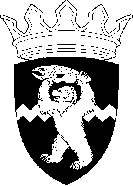 РОССИЙСКАЯ ФЕДЕРАЦИЯКАМЧАТСКИЙ КРАЙЕЛИЗОВСКИЙ МУНИЦИПАЛЬНЫЙ РАЙОНДУМА ЕЛИЗОВСКОГО МУНИЦИПАЛЬНОГО РАЙОНАРЕШЕНИЕ20 декабря 2017 г. № 1085        	г. Елизово74 сессия О согласовании передачи муниципального имущества в безвозмездное временное пользование Краевому государственному казенному учреждению «Многофункциональный центр предоставления государственных и муниципальных услуг в Камчатском крае»  	 Рассмотрев предложение Администрации Елизовского муниципального района о согласовании передачи муниципального недвижимого имущества в безвозмездное временное пользование  Краевому государственному казенному учреждению «Многофункциональный центр предоставления государственных и муниципальных услуг в Камчатском крае», руководствуясь Гражданским кодексом Российской Федерации, п. 3 ч. 1 ст. 17.1 Федерального закона от 26.07.2006 № 135-ФЗ «О защите конкуренции», Уставом Елизовского муниципального района, в связи с обращением Краевого государственного казенного учреждения «Многофункциональный центр предоставления государственных и муниципальных услуг в Камчатском крае» от 07.12.2017 г. № 1690,Дума Елизовского муниципального районаРЕШИЛА:   	Согласовать предоставление в безвозмездное временное пользование Краевому государственному казенному учреждению «Многофункциональный центр предоставления государственных и муниципальных услуг в Камчатском крае» нежилых помещений № 17, 18 первого этажа в здании контора, расположенном по адресу: Камчатский край, Елизовский район, п. Нагорный, ул. Совхозная, д. 22, общей площадью 5,3 кв.м, сроком на 5 лет с распространением условий договора безвозмездного временного пользования указанным объектом на правоотношения, возникшие с 25.03.2016 г.Председатель Думы Елизовского муниципального района				А.А. Шергальдин